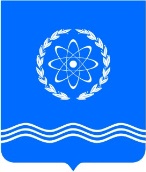 ОБНИНСКОЕ ГОРОДСКОЕ СОБРАНИЕГОРОДСКОГО ОКРУГА «ГОРОД ОБНИНСК»проектРЕШЕНИЕ № __________г. Обнинск                                                                                 «___» ___________2018 г.В соответствии с частью 5 статьи 20 Федерального закона № 131-ФЗ от 06.10.2003 «Об общих принципах организации местного самоуправления в Российской Федерации», статьей 28 Устава муниципального образования «Город Обнинск», в целях дальнейшей реализации подпрограммы «Жилье в кредит» муниципальной программы «Социальная поддержка населения города Обнинска»,  Обнинское городское Собрание РЕШИЛО:Внести в «Положение о предоставлении денежной компенсации расходов по оплате процентной ставки по кредиту, полученному для приобретения или строительства жилья или приобретения земельного участка под индивидуальное жилищное строительство», утвержденное решением Обнинского городского Собрания от 28.10.2014 №13-61 (в редакции решений Обнинского городского Собрания от 28.06.2016 №13-14, от 26.09.2017 №11-32), следующее изменение:Пункт 3.2 изложить в следующей редакции: «Компенсация предоставляется в размере  ключевой ставки Центрального банка России, действующей на момент подписания кредитного договора лицом,  включенным в список претендентов, но не более процентной ставки, указанной в кредитном договоре».Решение вступает в силу со дня принятия и подлежит официальному опубликованию.Глава городского самоуправления,Председатель городского Собрания                                                                    В.В. ВикулинО внесении изменения в «Положение о предоставлении денежной компенсации расходов по оплате процентной ставки по кредиту, полученному для приобретения или строительства жилья или приобретения земельного участка под индивидуальное жилищное строительство», утвержденное решением Обнинского городского Собрания от 28.10.2014 №13-61